[The Introductory Guide for Employers is in separate document]Invitation Emails                                                       		  Subject Line:  Available now: A new retirement plan designed for you		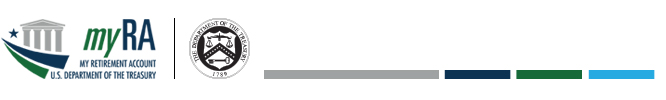 We know you’ve heard that it’s important to save for retirement. We also know it can be hard to get started saving. You can now sign up for myRA (my Retirement Account), a new retirement savings account developed by the U.S. Department of the Treasury. We’re among the first in the nation to help our employees save with myRA.myRA might be a good option to help you take more control of your future and save for your retirement. We invite you to come to a meeting to learn more about myRA, or visit myRA.treasury.gov to learn more today.Meeting Details: When:Where:Time:Host: myRA is designed to remove the obstacles that keep many people from saving, such as fees, minimum contributions and complexity. The investment is backed by the U.S. Treasury, and your myRA will not go down in value. You can choose how much to save – as little as a few dollars a month, up to $5,500 per year.* Your contributions are made automatically each payday, so once you’re signed up, there’s nothing more you need to do.With myRA, you can save for retirement. It’s simple, safe and affordable — no hassles, no fees and no hidden costs. This could be just what you need to take more control of your future, and we encourage you to attend the meeting to learn more.Hope to see you there! Sincerely,XXXX*Annual and lifetime contribution limits and annual earned income limits apply, as do conditions for tax-free withdrawal of interest. Limits listed are for 2014 and may be adjusted annually for cost-of-living increases. To learn about key features of a Roth IRA and for other requirements and details, see myRA.treasury.gov.Subject Line: Don’t miss the upcoming myRA meeting Are you attending the meeting about myRA (my Retirement Account), the new retirement savings account developed by the U.S. Department of the Treasury?  We’re among the first in the nation to help our employees save with myRA.  This simple, safe, affordable retirement savings account can help you take more control over your future. myRA has no fees, you’ll never lose the money you put into it and it costs nothing to open. Plus, you choose how much you want to save – as little as a few dollars a month, up to $5,500 per year.* Every bit counts. We encourage you to come to this meeting and learn more about it.Meeting Details: When:Where:Time:Host: Hope to see you there! Sincerely,XXXX*Annual and lifetime contribution limits and annual earned income limits apply, as do conditions for tax-free withdrawal of interest. Limits listed are for 2014 and may be adjusted annually for cost-of-living increases. To learn about key features of a Roth IRA and for other requirements and details, see myRA.treasury.gov.Subject Line: myRA meeting is today Today is the day you can find out about myRA (my Retirement Account), the new retirement savings account developed by the U.S. Department of the Treasury.   We’re helping our employees save with myRA.myRA is designed to help you take more control of your future and get on the road to a secure retirement. It’s simple, safe and affordable.We know there are many obstacles that keep many people from saving – fees, minimum contributions, and risk of losing money. So myRA is offered at no cost to you, lets you choose how much you contribute each paycheck with no minimum*, and the investment is backed by the U.S. Treasury. Don’t miss this opportunity to learn more about myRA and get your questions answered. Meeting Details: When:Where:Time:Host: Join us today! Sincerely,XXXX*Annual and lifetime contribution limits and annual earned income limits apply, as do conditions for tax-free withdrawal of interest. Limits listed are for 2014 and may be adjusted annually for cost-of-living increases. To learn about key features of a Roth IRA and for other requirements and details, see myRA.treasury.gov.2. Printable InvitationSee Yourself Saving with myRALearn about a new type of retirement account from the U.S. Department of the Treasury If you’ve wished you could save for retirement but don't know where to start, you’ll be excited to learn about myRA (my Retirement Account)! You can now sign up for a myRA, a new retirement savings account developed by the U.S. Department of the Treasury. Our company has chosen to help employees start saving with myRA; we’re one of the first in the nation to do so. We encourage you to attend a meeting to learn more about myRA so you can determine if this might be just what you need to help you save for retirement. To learn more, visit myRA.treasury.gov.Meeting Details: When:Where:Time:Host: Who should attend?If you know you should save for retirement, but fees, minimum contributions or worries about your investment losing value have kept you from saving, this could be a great option for you. myRA is specially designed to remove these obstacles. The investment is backed by the U.S. Treasury, and the value of your myRA will not go down. You can choose how much to save – as little as a few dollars a month up to $5,500 per year.* Your contributions automatically happen each payday, so once you’re signed up, there’s nothing to it.With myRA, you can save for retirement. It’s simple, safe and affordable—there are no hassles, no fees and no hidden costs.We look forward to seeing you there!*Annual and lifetime contribution limits and annual earned income limits apply, as do conditions for tax-free withdrawal of interest. Limits listed are for 2014 and may be adjusted annually for cost-of-living increases. To learn about key features of a Roth IRA and for other requirements and details, see myRA.treasury.gov.Follow Up EmailsSubject: Thanks for attending the myRA meeting. You’ve taken the first step.Thank you for joining the recent meeting about myRA, the new retirement savings account developed by the U.S. Department of the Treasury. We hope you found it helpful and inspiring – we’re excited to help you take advantage of this opportunity to take greater control over your retirement savings. Now what?If you’re interested, please go to myRA.treasury.gov to sign up and start saving with myRA. You can open an account in a few simple steps. The myRA Customer Support Center is available to help with account creation or maintenance questions at 855-406-6972 or TTY/TDD 855-408-6972 or International 1-414-365-9616. You can also email myRA@treasury.gov to get answers to your questions about the program.Now is your chance to start saving for retirement in a simple, safe way – and it’s so easy to get started. It only takes a few minutes to open an account. We will then set up a direct deposit contribution to your myRA account from your paycheck so your contributions can be added to your myRA account automatically each payday. You will choose how much to save – as little as a few dollars a month up to $5,500 per year.* It’s up to you.For more information, visit myRA.treasury.gov.Please let us know if you have any questions. Get ready to see yourself saving!Sincerely,XXX*Annual and lifetime contribution limits and annual earned income limits apply, as do conditions for tax-free withdrawal of interest. Limits listed are for 2014 and may be adjusted annually for cost-of-living increases. To learn about key features of a Roth IRA and for other requirements and details, see myRA.treasury.gov.Subject: We missed you at the myRA meeting – but it’s not too lateWe’re sorry you missed the meeting about myRA, the new retirement savings account developed by the U.S. Department of the Treasury. myRA is a simple, safe, affordable savings option that can help you take a step toward a more secure retirement.  If you’ve been meaning to save for retirement, but haven’t yet, now is your chance – and it’s so easy. A few points from the meeting:myRA has no fees for setup or for maintenanceIt’s safe – your investment is backed by the U.S. TreasuryYour myRA will not go down in valueThere’s no minimum amount to contributeThe account stays with you if you change jobsPlease let us know if you have any questions. myRA could be a good option to help you save for retirement, and we’re here to help you take action.For more information, visit myRA.treasury.gov.What’s next?If myRA meets your needs, go to myRA.treasury.gov to open an account. It only takes a few minutes to open an account. We will then set up a direct deposit contribution from your paycheck to your myRA account so your contributions can be added to your myRA account automatically each payday. It’s that easy! You will choose how much to save – as little as a few dollars a month up to $5,500 per year.* It’s up to you.Additionally, the myRA Customer Support Center is available to help with account creation or maintenance questions at 855-406-6972 or TTY/TDD 855-408-6972 or International 1-414-365-9616. You can also email myRA@treasury.gov to get answers to your questions about the program.Get ready to see yourself saving!Sincerely,XXX
*Annual and lifetime contribution limits and annual earned income limits apply, as do conditions for tax-free withdrawal of interest. Limits listed are for 2014 and may be adjusted annually for cost-of-living increases. To learn about key features of a Roth IRA and for other requirements and details, see myRA.treasury.gov.Subject: myRA sign-up informationAre you ready to open your myRA account? It could be right for you if you’ve been meaning to start saving for retirement, but haven’t yet. myRA is simple, safe and affordable, and it’s easy to sign up. Plus, how much you save is totally up to you – as little as a few dollars each month up to $5,500 per year*. It will take you about 10 minutes or less to open the account on myRA.treasury.gov. You’ll then print out a direct deposit authorization form and bring it to [me/name/department/title], so we can set up the automatic withdrawal to deposit the amount you choose to your myRA account from each paycheck.* It’s that simple. And it’s safe. myRA will not go down in value, and the investment is backed by the U.S. Department of the Treasury.If interested in opening a myRA account, you’ll need to have on hand: Social Security numberDriver’s license or state IDHome addressThe name, birthday and address of your beneficiary (the person you choose to inherit the account)The myRA Customer Support Center is also available to help with account creation or maintenance questions at 855-406-6972 or TTY/TDD 855-408-6972 or International 1-414-365-9616.  You can also send an e-mail to myRA@treasury.gov.Don’t wait. Take a few minutes and sign up now. Your future will thank you.See yourself saving today!Sincerely,XXX*Annual and lifetime contribution limits and annual earned income limits apply, as do conditions for tax-free withdrawal of interest. Limits listed are for 2014 and may be adjusted annually for cost-of-living increases. To learn about key features of a Roth IRA and for other requirements and details, see myRA.treasury.gov.Subject: Reminder: Have you signed up for a myRA account?If you haven’t already done so, this is a reminder to consider signing up for myRA.  You can sign-up by going to myRA.treasury.gov. As you may have heard, myRA is a simple, safe and affordable retirement savings account developed by the U.S. Department of the Treasury. We’re helping employees start saving with myRA, so you can take more control of your future.To remind yourself of myRA’s many benefits – including no fees and no minimum contributions – or to find answers to your questions, visit myRA.treasury.gov.Make sure to have the following information ready when you sign up: Social Security numberDriver’s license or state IDHome addressThe name, birthday and address of your beneficiary (the person you choose to inherit the account)Go to myRA.treasury.gov and follow the steps to create an account. The myRA Customer Support Center is also available to help with account creation or maintenance questions at 855-406-6972 or TTY/TDD 855-408-6972 or International 1-414-365-9616.  You can also send an e-mail to myRA@treasury.gov. You don’t want to miss this opportunity to see yourself saving!Sincerely,XXX*Annual and lifetime contribution limits and annual earned income limits apply, as do conditions for tax-free withdrawal of interest. Limits listed are for 2014 and may be adjusted annually for cost-of-living increases. To learn about key features of a Roth IRA and for other requirements and details, see myRA.treasury.gov.5. PowerPoint (In Separate Document)6. Key Facts About myRA (In Separate Document)